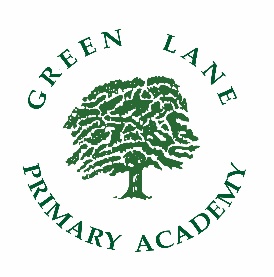 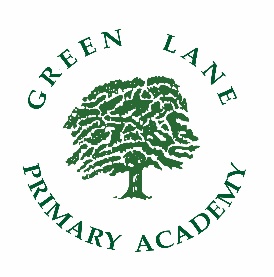 PERSON SPECIFICATION – PUPIL SUPPORT  – TA2PERSON SPECIFICATION – PUPIL SUPPORT  – TA2ESSENTIALDESIRABLEGood numeracy/literacy skills including a good standard of written presentation.Working with or caring for children of relevant ageNVQ 2 or Teaching Assistants or equivalent qualifications or experience.Completion of Teacher Assistant Induction ProgrammeGeneral Knowledge of the National Curriculum/Early Years Foundation Stage Curriculum and other basic learning programmes/strategies.Training in the relevant learning strategies.Understanding of the principles of child development and learning. Effective use of ICT to support learningAbility to self-evaluate learning needs and actively seek learning opportunities.First aid training/training as appropriateAbility to relate well with children of the relevant age responding to particular needs and problems.Work constructively as part of a team, understanding classroom roles and responsibilities and your own position within these.Willingness to undertake any training and or development work required of the position.Understanding of what ‘safeguarding children’ means in the context of a primary school.